ส่วนราชการ              วิทยาลัยสารพัดช่างธนบุรีที่.................................................................วันที่ ............................................................................................เรื่อง..................................................................................................................................................................เรียน    ผู้อำนวยการวิทยาลัยสารพัดช่างธนบุรี				ด้วยข้าพเจ้า................................................................ตำแหน่ง.................................................................................................................................................................................................................................................................................................................................................................................................................................................................................................................................................................................................................................................................................................................................................................................................................................................................................................................................................................................................................................................................................................................................................................................................................................................................................................................................................................................................................................................................................................................................................................................................		จึงเรียนมาเพื่อโปรด ทราบ พิจารณา อนุญาต อนุมัติ ลงนามในเอกสาร         		  				  ลงชื่อ………..…………………………….….หัวหน้างาน/แผนก    							(..............................................)			   			  ตำแหน่ง.....................................................ตรวจเสนอ………..……………………….ห.บริหารงานทั่วไป………..……………………….รองผู้อำนวยการฝ่าย......................คำสั่งผู้อำนวยการ				 ทราบ     พิจารณา     อนุญาต     อนุมัติ     ลงนามแล้ว  
     หนังสืออ้างอิง(ถ้ามี)			ที่....................................................................ลงวันที่......................................................		ลงชื่อ...................................................................    							        ( นายศิรเมศร์  พัชราอริยธรณ์ )       					          		    ผู้อำนวยการวิทยาลัยสารพัดช่างธนบุรี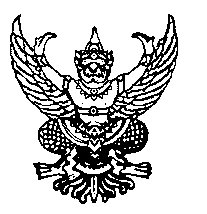                   บันทึกข้อความ